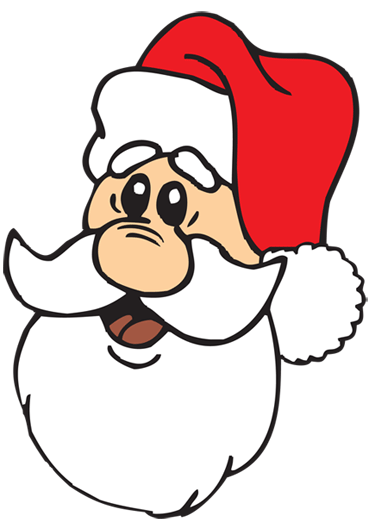 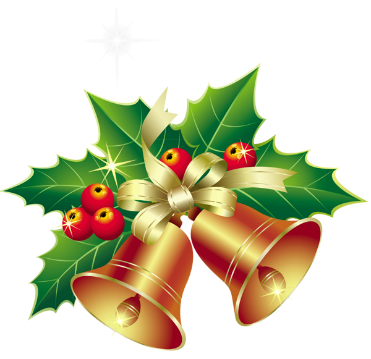 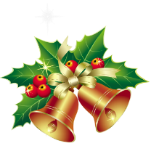 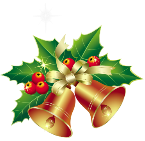 November:November er ved veis ende og desember står for tur. Her er en kort oppsummering av måneden som har vært.Barna utforsker i økende grad og de utvikler språket i en rasende fart. I denne perioden har vi hatt fokus på språk og sosial kompetanse med. Noe vi jobber hele tidenmed. Vi har hatt ulike aktiviteter for å fremme samarbeid, det å dele og vi har snakket en del om følelser.                      Vi har fått til flere kjekke turer i løpet av høsten. På turene har vi gått mye i ulendt terreng, opp og ned bakker, inn i skogen og i lyngen. Etter hvert vil vi utvide lengden på turene for å bevege oss litt lengre bort fra barnehagen. Vi tjuvstartet så vidt med litt juleforberedelser med baking av pepperkakehjerte og pyntet avdelingen.Nå gleder vi til å ta for oss alt det magiske desember har å by på. Vi legger fra oss alle planer som hverdagen vanligvis har å by på og setter søkelys på det desember har å gi. Denne måneden skal vi ha det kjekt med juleaktiviteter, Lucia og nissefest. Desember: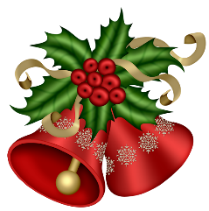 Årets mest magiske måned er her og vi gleder oss til hverdagens magi.  I samling vil vi synge julesanger, tenne lys og fortelle litt om hvorfor vi feirer jul.                                                                     Vi samler alle til adventssamling kl. 09.30 hver dag.   Månedens fagområde fra rammeplanen er ”Etikk, religion og filosofi”. Dette kommer vi til å flette inn i samlinger og andre anledninger. Blant annet så vil vi formidle julebudskapet og tradisjoner rundt denne høytiden på flere ulike måter.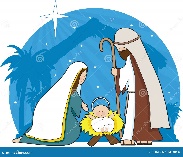 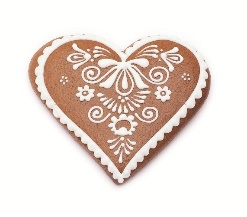 På avdelingen har vi en pepperkakekalender med hjerter. Hver dag frem mot jul vil vi trekke et hjerte, i tillegg har vi også et fokus ord. Dette er med på å utvide barnas begreper som dukker opp i julen. Bytur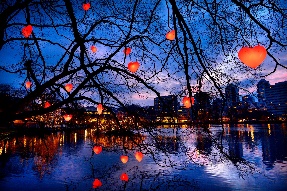 Torsdag 7 desember skal 2 åringene reise til byen hvor vi skal få oppleve julestemning i Stavanger by.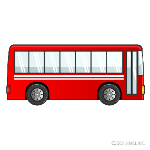 Lucia:Vi skal markere Lucia, onsdag 13. Desember kl. 08-09.               Dersom barna har hvite klær, er det fint om de har på det denne dagen.  Foreldre er hjertelig velkommen.                                                       Vi går Lucia tog kl 08.00 sammen med Troll avdelingen. Etterpå blir det servert lussekatter og Juice/saft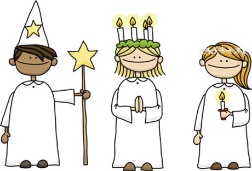 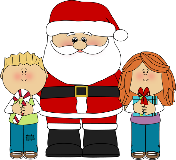 Nissefest:Tirsdag 19. desember skal vi ha nissefest i barnehagen. Vi spiser grøt, synger julesanger og kanskje vil vi få besøk av nissen?Kle gjerne barnet i noe rødt, eller med nisselue.Grøtfest Arrangert av FAU. 5 desember kl17-18. Egen påmelding.Klær etter værNå begynner det å bli kaldere ute og da trenger barna litt varmere klær. Vinterdress, vintersko/støvler, tykkere vinterluer og votter er bra. Fleece og ull er gode alternativer å ha under dressen og regntøyet når vi er ute å leker.   HUSK Å MERK ALLE KLÆR MED BARNETS NAVN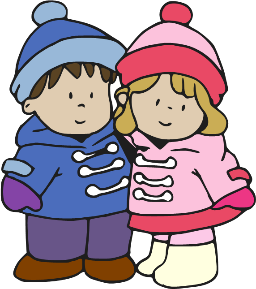 Praktisk informasjon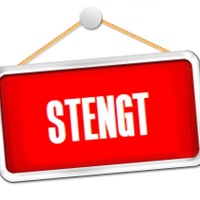 Planleggingsdag:Tirsdag 2. januar er det planleggingsdag i barnehagen. Da er barnehagen stengt.Sykdom eller fri?Om barnet er hjemme med sykdom eller skal ha fri, ring eller send melding til Tuss sin Avdelingstelefon: 97438245